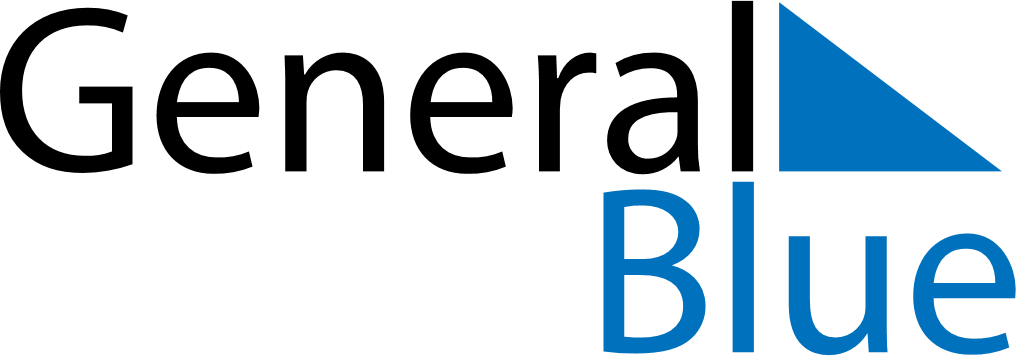 February 2018February 2018February 2018February 2018GreeceGreeceGreeceSundayMondayTuesdayWednesdayThursdayFridayFridaySaturday122345678991011121314151616171819202122232324Ash Sunday25262728